Projekttitel:      Erklärung zum Besserstellungsverbot(nur abzugeben bei der Beantragung von Ausgaben für festangestellte Beschäftigte)Wenn der Zuwendungsempfänger seine Gesamtausgaben* überwiegend** aus Zuwendungen*** der öffentlichen Hand bestreitet, darf er seine Beschäftigten vorbehaltlich einer abweichenden verpflichtenden tarifvertraglichen Regelung**** finanziell nicht besserstellen als vergleichbare Arbeitnehmer des Landes. Höhere Entgelte als nach dem Tarifvertrag für den Öffentlichen Dienst der Länder (TV-L) oder einem einschlägigen abweichenden verpflichtenden Tarifvertrag sowie sonstige über- oder außertarifliche Leistungen dürfen nicht gewährt werden (Besserstellungsverbot).* 	Maßgeblich für die Bestimmung der Gesamtausgaben ist die gesamte Tätigkeit des Zuwendungsempfängers bezogen auf ein gesamtes Geschäftsjahr und nicht allein der Umfang der Projektausgaben. **	Als „überwiegend“ ist ein Anteil von mehr als 50 v.H. anzusehen.*** 	Leistungen auf die ein Rechtsanspruch besteht (gesetzliche Leistungen) bzw. Mittel, die auf der Grundlage privatrechtlicher Verträge geleistet werden, bleiben bei dieser Bewertung unberücksichtigt.****	Berücksichtigung finden ausschließlich „echte“ Tarifverträge im Sinne des Tarifvertragsrechts. Insbesondere einseitige Vergütungsregelungen des Arbeitgebers sowie arbeitsvertragliche Anlehnungen erfüllen diese Voraussetzungen nicht.Ministerium für Soziales, Gesundheit und SportMecklenburg-Vorpommern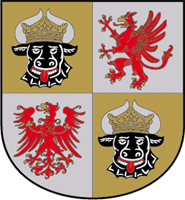 Landesamt für Gesundheit und Soziales 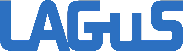 Antragsteller:In Kenntnis dieser Bestimmungen und Hinweise wird für den o.g. Antragsteller erklärt:In Kenntnis dieser Bestimmungen und Hinweise wird für den o.g. Antragsteller erklärt:In Kenntnis dieser Bestimmungen und Hinweise wird für den o.g. Antragsteller erklärt:dass die Gesamtausgaben nicht überwiegend aus Zuwendungen der öffentlichen Hand bestritten werden und die aus der Zuwendung finanzierten Beschäftigtendass die Gesamtausgaben nicht überwiegend aus Zuwendungen der öffentlichen Hand bestritten werden und die aus der Zuwendung finanzierten Beschäftigtenden Regelungen eines verpflichtenden Tarifvertrages unterliegen. Benennung des Tarifvertrages:      nicht den Regelungen eines verpflichtenden Tarifvertrages unterliegen.dass die Gesamtausgaben überwiegend aus Zuwendungen der öffentlichen Hand bestritten werden und die aus der Zuwendung finanzierten Beschäftigtendass die Gesamtausgaben überwiegend aus Zuwendungen der öffentlichen Hand bestritten werden und die aus der Zuwendung finanzierten Beschäftigtenden Regelungen eines verpflichtenden Tarifvertrages unterliegen. Benennung des Tarifvertrages:      nicht den Regelungen eines verpflichtenden Tarifvertrages unterliegen.DatumName in DruckschriftRechtsverbindliche Unterschrift Stempel